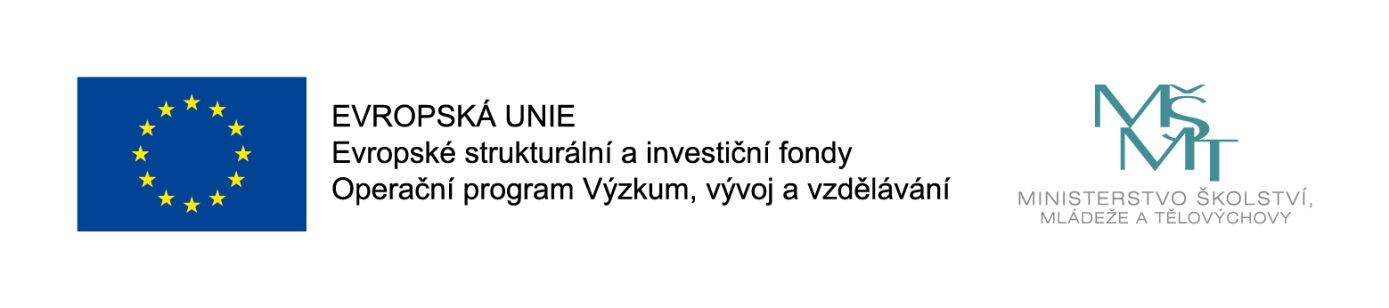 Na tomto místě probíhá realizace projektu: Gramotnosti CRPR o.p.s.(reg.č. CZ.02.3.61/0.0/0.0/16_012/0000612)...................................................................................................Tento projekt je spolufinancován Evropskou unií – Evropským sociálním fondem v rámci Operačního programu Výzkum, vývoj a vzdělávání……………………………………………………………………………………………Předmětem projektu je vytváření podmínek pro kvalitnější podporu žáků se socioekonomicky znevýhodněného a kulturně odlišného prostředí, podpora funkčních gramotností a rozšíření volnočasových aktivit žáků v oborech středního vzdělávání bez maturitní zkoušky prostřednictvím čtyř klíčových aktivit projektu.Celkové způsobilé výdaje projektu: 15 863 799,86 Kč Dotace EU: 13 484 229,88 KčDotace státní rozpočet: 2 379 569,98 Kč Termín zahájení realizace projektu: 1. 1. 2017Termín ukončení realizace projektu: 31. 12. 2019Příjemce projektu: Centrum pro rozvoj a podporu regionů, o.p.s.Partner projektu: Mateřská škola Libina, okres Šumperk, 				příspěvková organizace